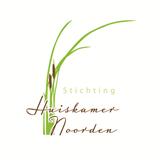 Jaarverslag 2017Project: Kleinschalige woonzorg Noorden Datum: 26- 4- 2018Jaarverslag Stichting Huiskamer Noorden.Wij willen alle betrokkenen bij de Huiskamer – donateurs, sponsoren, subsidiegevers, vrijwilligers en inwoners van Noorden – informeren over de activiteiten in de Huiskamer over het jaar 2017.BestuurssamenstellingVoorzitter: Ge DroogSecretaris: Inge MelissenPenningmeester: Jan TersteegBestuurslid: Mia Vork.Op 1 januari 2018 treedt Ge Droog af en zal Lian Tan aantreden als voorzitter.Het bestuur is eindverantwoordelijk voor de activiteiten in de Huiskamer, de vrijwilligers en de financiën van de Huiskamer.Het bestuur heeft in 2017 4 maal vergaderd. Aan het eind van 2017 is in verschillende overleggen gewerkt aan een nieuw 5 jarenplan. Dit plan zal in januari 2018 worden voorgelegd aan het bestuur. In maar 2018 zullen we op gepaste wijze afscheid nemen van Ge.Activiteiten.Na de opening op 4 januari 2013 door de burgemeester van Nieuwkoop is de Huiskamer een begrip geworden in Noorden. In de huiskamer ligt een agenda waarin alle activiteiten en bijzonderheden worden vermeld. Op maan-, dins-, woens- en vrijdag is de Huiskamer , ‘s morgens, ’s middags en ’s avonds zijn gastheren of – vrouwen aanwezig voor gezelligheid en/of een gesprek. Ook zijn er vrijwilligers die bezoekers begeleiden bij de volgende activiteiten:Maandagmiddag: handwerkenDinsdagavond: bridgenWoensdagmiddag: klaverjassenVrijdagavond: spelletjesNaast deze wekelijkse zijn er de volgende regelmatig georganiseerde activiteiten:BingoSjoelen Naast deze activiteiten heeft de activiteitencommissie in 2017 extra evenementen georganiseerd. In het bijzonder willen we noemen de zaterdagmorgenlezingen van o.a. Kees Vork,  John Pieterse (Natuurmonumenten), Henk de Boer, het maken van voorjaars- en kerststukjes, een meezingmiddag, tochtje met het Zonneveer, Indonesische maaltijd en de maaltijden op de feestdagen. Vermeldingswaard is ook de barbecue samen met de bewoners van het Schippersbrugcomplex. Maar de kernactiviteit blijft toch wel het verzorgen van een gezonde en verse maaltijd welke in een gezellige atmosfeer met elkaar wordt gegeten. Ook in 2017 hebben we deze maaltijd ook gebracht bij enkele bewoners van het appartementencomplex de Schippersbrug. In totaal zijn er in 2017 bijna 1900 maaltijden geserveerd.Communicatie.Van groot belang voor het voortbestaan van de activiteiten van de Huiskamer is communicatie, zowel de interne als externe. Wij ervaren dat de mond- op mond reclame nog altijd van grote waarde is voor ons project. Maar noodzakelijk blijft dat we ook blijven communiceren via onze website, nieuwsbrief en informatiekast. We proberen elke week een nieuwsbrief uit te brengen. Naast de nieuwsbrief zorgen we ook voor een overzicht van het menu voor de komende week, de geplande activiteiten en/of een terugblik op activiteiten van de afgelopen week.Ook heeft het Witte Weekblad en de Omroeper enkele malen een artikel geplaatst over de Huiskamer.SponsorsWij hebben voor het eerst een donateursbijeenkomst georganiseerd. En bij deze bijeenkomst ervaren dat we nog niet alle donateurs hebben kunnen verleiden om naar de Huiskamer te komen.Natuurlijk hebben onze vrijwilligers weer gezorgd voor de “koekenactie”. Naast de promotie voor de Huiskamer bracht deze actie € 1.500 op. Ook kregen we bijdragen van NSV’46. Wij mochten meedoen aan de flessenactie van de COOP. Wij ontvingen € 650 en kleinere giften van de bridgeclub en de Jumbo. Verhaar Transport steunde ons project met een gift van € 500.Onze sponsors blijven een welkome aanvulling op het budget van de Huiskamer.Vrijwilligers.De huiskamer kan niet draaien zonder vrijwilligers. Het bestuur, de gastheren en –vrouwen, leden van de activiteitencommissie en onze kooksters vervullen een onmisbare rol in de Huiskamer. Met elkaar zorgen we ervoor dat de Huiskamer haar bijzondere rol kan spelen voor haat bezoekers, in het bijzonder de bewoners van Schippersbrug.Contacten met de samenleving.In 2017 mochten wij de vertrekkend directeur/bestuurder van de Woningstichting Nieuwkoop ontvangen tijdens een maaltijd. Ook zij was onder de indruk van de rol van de Huiskamer en de vrijwilligers. Zij zegde toe te onderzoeken of het mogelijke is om ook in de toekomst het project financieel te ondersteunen.Ook in 2017 verzorgden we stageplaatsen voor het Ashram- en het Kalsbeekcollege. Op deze wijze willen we de jeugd kennis laten maken met de het vrijwilligerswerk maar vooral met de waardering die wij en de bezoekers van de Huiskamer hebben voor hun inzet.Wij blijven ook in contact met de parochiekern Noorden, de Club 50+, NSV’46, de gemeente Nieuwkoop o.a. via TOM in de buurt. Financiën.De Huiskamer heeft in 2017 de laatste termijn ontvangen van de in 2012 toegezegde subsidie. De Gemeente Nieuwkoop en de Woningstichting Nieuwkoop hebben hiermee hun toezeggingen gestand gedaan. De Woningstichting toegezegd om in 2018 voor een nog af te spreken activiteit € 1.000 subsidie te verlenen. Aan het eind van de eerst 5 jaar kunnen we constateren dat de Huiskamer financieel rond kan komen. Maar dat voor grootonderhoud en voor nieuwe activiteiten extra geld nodig is. Op basis van ons nieuwe 5 jarenplan zullen wij weer de noodzakelijk acties ondernemen om de vereiste middelen binnen te krijgen.Onze bezoekers, dinergasten.Ook in 2017 hebben onze vrijwilligers, stagiaires, sponsors zich met vreugde ingezet voor het project in het bijzonder ook de bezoekers van de Huiskamer die blij zijn met de activiteiten. En de aandacht die we elkaar op deze wijze geven. Samen met elkaar blijven we vernieuwen om de Huiskamer zijn bijzondere plek in Noorden te behouden.